Муниципальное бюджетное дошкольное образовательное учреждение «Детский сад№4 п.Новоорск»Конспект осенней прогулки для детей средней группы«Путешествие к деду Природоведу».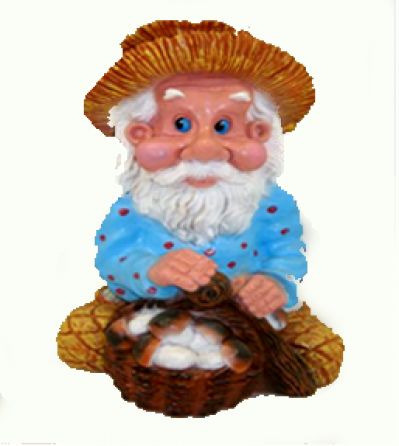 Конспект разработала: воспитатель I квалификационной категорииКишкина Надежда Александровнап.Новоорск, 2014г.Конспект осенней прогулки для детей средней группы«Путешествие к деду Природоведу».Цель: Формировать обобщённое представление детей об осени, включающие знания об осенних явлениях в неживой природе, о состоянии растений осенью, об особенностях жизнедеятельности диких животных. Задачи: - Расширять и уточнять представления детей о сезонных изменениях в природе, об изменениях в жизни птиц, насекомых; - углублять знания о диких животных, о том, как они готовятся к зиме;- активизировать  в речи детей соответствующие понятия;- обогащать и пополнять словарный запас;- приучать  трудиться коллективно, поощрять инициативу, стремление наводить и  поддерживать порядок;- учить правильному выполнению основных видов движений;- повышать двигательную активность; - учить действовать в соответствии с текстом, сопоставлять свои действия с правилами игры.Необходимое оборудование:- Изображение деда Природоведа,- изображения животных,- картинка божьей коровки, - загадки, стихи об осени, - аудиозапись «Песенка о природе» для деда Природоведа (у меня была записана на телефоне),- ведерки для сбора листьев и веток;- игрушки-животные для сюжетно-ролевой игры «Ветеринарная лечебница».Виды детской деятельности: дидактическая игра, трудовая деятельность, беседа, игры различной подвижности.Место проведения прогулки:  на участке МБДОУ №4 п.Новоорск.Ход прогулки:Организационный момент:Воспитатель: Посмотрите какой сегодня день, светит ли нам солнышко, дует ли ветерок? Давайте вдохнем поглубже осеннего свежего воздуха – делаем вдох носом – выдох через рот. Я хочу вас пригласить в гости к деду Природоведу и его друзьям!построение детей парами для «поездки на поезде».Воспитатель: Вот поезд наш мчится, колёса стучат,А в поезде нашем ребята сидят.Шумит и стучит, и гудит паровозВ страну «Любознайка» ребят он повёз.Вот станция «стоп» паровоз загудел.(Звучит аудиозапись песенки деда Природоведа, а после детям показываем изображение деда Природоведа).Воспитатель: Ребята, в нашем саду поселился дед Природовед, он хочет рассказать вам много интересного о природе. Деревья сбросили листву.Разноцветный парк,Разноцветный сад.Начался листопад,Листопад начался.Под ногами у ребятЛистья весело шуршат. (М. Авдеева.)- Скажите, про какое время года я вам прочла стихотворение? (про осень)- А приметы осени вы знаете? (ответы детей)- Дед Природовед предлагает нам поиграть в игру «Приметы осени», я вам буду задавать вопросы, а вы дружно отвечать «да» или «нет»! Вы готовы?Дидактическая игра «Да или нет» (в процессе игры воспитатель называет приметы, а дети дают утвердительный или отрицательный ответ).Небо хмурее осенью у нас? +Тучки солнце закрывают? + Колючий ветер прилетает? +Туманы осенью плывут? +Ну а птицы гнёзда вьют? нетА букашки прилетают? нетЗвери норки закрывают? +Урожай все собирают? +Птичьи стаи улетают? +Часто-часто льют дожди? +Достаём ли сапоги? +Солнце светит очень жарко? нетМожно детям  загорать? нетНу а что же надо делать? Куртки, шапки надевать? +Воспитатель: Молодцы, приметы осени вы хорошо знаете. Послушайте стихотворение:Улетают, улетели,Улетели журавли.Не слыхать кукушки в роще.И скворечник опустел.Аист крыльями полощет – Улетает, улетел.- О ком сейчас я прочла стихотворение? (о перелетных птицах) С наступлением холодов, многие птицы собираются в стаи и улетают в теплые края и поэтому этих птиц называют перелетными.- Птицы, которые будут зимовать – зимующие, они усиленно кормятся и делают запасы. Почему птицам не хватает корма? Куда исчезли насекомые? (ответы детей). Воспитатель: Посмотрите на картинку. Кто это? (показываю божью коровку).Божья коровка чёрная головка,В крапинках чёрных  красный жилет.Божья коровка чёрная головкаКраше жучка в целом мире нет.- Ребята, а вы знаете, что божья коровка единственное насекомое, которое улетает в теплые края, а весной возвращается.Воспитатель: Ребята, а посмотрите, кто на дереве сидит? (обращаю внимание на изображение белки) (Белка.)- Если судить по названию – зверёк должен быть белым, а он рыженький летом и серо-рыжеватый зимой. Узнаешь этого зверька по пушистому хвосту и кисточкам на ушах. Ребята, белка тоже готовится к зиме. Она  приносит в дупло орешки, ягоды. Сушит на веточках грибы. Её мех станет теплым, густым, а из рыжего превратится в серый. А когда наступят морозы, она  заберётся в дупло, укроется своим пушистым хвостом, как одеялом, и никакие морозы ей не страшны. Ребята, а как белка передвигается по деревьям? (прыгает с ветки на ветку) - Я хочу вам предложить попрыгать с кочки на кочку, как будто мы перепрыгиваем с вами через лужи.Прыжки с приземлением на одну ногу.Воспитатель: А посмотрите, кто под деревом шуршит в листве? (показываю детям изображения ежа). - Как ёжик готовится к зиме? У ёжа осенью много дел: в опавшей листве ищет себе пищу – червей,  насекомых. Потом он из листьев и травы делает гнездо. Всю зиму он будет в нем спать.- Давайте ребята поможем ежику – соберем веточки и листочки для его гнезда. Трудовая деятельность: собираем ветки и сухие листья.Воспитатель: Зверь ушастый, летом серый,А зимою снежно-белый.Я его не испугался,Целый час за ним гонялся. Кто это? (Заяц)-  У зайца  много врагов: и лисы, и волки! Треснет сук, зашелестит лист – у зайца душа в пятки. Дети, а как  зайцы готовятся к зиме?(Меняют серый мех на белый?)- Почему на белый? Как вы думаете?(Обобщаем: на белом снегу зайца не так заметно.)- А давайте попрыгаем, как зайки!Прыжки с продвижением вперед на двух ногах.Воспитатель: А здесь посмотрите, кто нас ждет (показываю медведя).- А как медведь проводит зиму? (Ответы детей). Правильно, ребята, медведь всю зиму спит, но  сначала   ему нужно подготовиться: летом и осенью медведь много ест – запасается жиром. К зиме его  мех станет густым и теплым. Сейчас ему не нужно мешать. - А какую игру с медведем вы знаете? («У медведя во бору»)Подвижная игра «У медведя во бору».Воспитатель: В  лесу, ребята, также живут волки и лисы,  они зимой не спят. Эти животные меняют мех на более теплый. Под снегом добывают себе пищу – различных грызунов. - Вот теперь, ребята, вы знаете, как животные готовятся к зиме. Давайте попрощаемся с дедом Природоведом и его друзьями и пойдем все на веранду.- Ребята, а кто знает, где лечатся животные? (в ветеринарной лечебнице или больнице для животных). Предлагаю ребятам поиграть в сюжетно-ролевую игру«Ветеринарная лечебница»Задачи: вызвать у детей интерес к профессии ветеринарного врача; воспитывать чуткое, внимательное отношение к животным, доброту, отзывчивость, культуру общения.Роли: ветеринарный врач, медсестра, санитарка, работник ветеринарной аптеки, люди с больными животными.Свободная игровая деятельность по желанию детей.(В процессе игровой деятельности осуществляю косвенное и прямое руководство, направляю ход игры.)